О внесении изменений в постановление администрации от 11 декабря 2014 года № 383 о развитии местного самоуправления и гражданского общества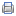 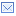 ЛИСТ СОГЛАСОВАНИЯк постановлению администрации Старонижестеблиевского сельского поселения Красноармейского района от _______________ № _________«О внесении изменений в постановление администрацииСтаронижестеблиевского сельского поселения Красноармейского районаот 11 декабря 2014 года № 383 «Об утверждении муниципальнойпрограммы" Развитие местного самоуправления и гражданскогообщества Старонижестеблиевского сельского поселенияКрасноармейского района»Проект подготовлен и внесен:ПРИЛОЖЕНИЕУТВЕРЖДЕНОпостановлением администрацииСтаронижестеблиевскогосельского поселенияКрасноармейского районаот _____________ № ______ПАСПОРТ муниципальной  программы"Развитие местного самоуправления и гражданского общества  Старонижестеблиевского сельского поселения Красноармейского района"         Осуществление местного самоуправления  основывается на положенияхКонституции Российской Федерации, федерального законодательства, законодательства Краснодарского края, Красноармейского района и реализуется органами местного самоуправления совместно с институтами гражданского общества. Деятельность органов местного самоуправления оказывает значительное влияние на социально-экономическое развитие поселения. Поэтому  по-прежнему актуальным остаются вопросы законодательного регулированияобъемов полномочий органов местного самоуправления, укрепления финансовой самостоятельности муниципальных образований, а также создания условийдля обеспечения органов местного самоуправления специалистами с высоким уровнем квалификации.         Одним из принципов обеспечения эффективной деятельности органов местного самоуправления в Краснодарском крае и создания стимулов для повышения их вклада в развитие края является оценка эффективности деятельности органов местного самоуправления. Это позволяет стимулировать органы местного самоуправления к работе по улучшению качества жизни населения и развитию экономики органов местного самоуправления. Многие граждане судят о работе всей системы Муниципального управления именно по тому, как работают органы местного самоуправления. В этой связи особую актуальность приобретает мониторинг эффективности деятельности органов местного самоуправления, проведение оценки эффективности расходования бюджетных средств, динамики изменения показателей, характеризующих качество жизни, уровня социально-экономического развития муниципального образования, степени внедрения методов и принципов управления, обеспечивающих переход к более результативным моделям муниципального управления, распространение наиболее успешного опыта развития местного самоуправления посредством проведения конкурсов среди органов территориального общественного самоуправления Красноармейского района.         Результаты оценки эффективности позволяют определить зоны, требующие особого внимания муниципальной власти, сформировать перечень мероприятий по повышению результативности деятельности органов местного самоуправления, а также выявить внутренние ресурсы. За время реализации мероприятий по развитию системы местного самоуправления в районе сформированы необходимые организационные и ресурсные предпосылки для обеспечения эффективного функционирования органов управления на муниципальном уровне и выполнения ими своих функций. При этом необходимо отметить, что эффективность использования данных ресурсов зависит от знаний и навыков работников органов местного самоуправления. Ключевым фактором, обеспечивающим эффективное использование ресурсов, является профессионализм кадров органов местного самоуправления. Принимая во внимание многонациональный составКрасноармейского района, местное самоуправление необходимо осуществлять с учетом принципов государственной национальной политики Российской Федерации. Государственная национальная политика Российской Федерации направлена на упрочение общероссийского гражданского самосознания и духовной общности многонационального народа Российской Федерации (российской нации), сохранение и развитие этнокультурного многообразия народов России, гармонизацию межнациональных (межэтнических) отношений, обеспечение равенства прав и свобод человека и гражданина независимо от расы, национальности, языка, отношения к религии и других обстоятельств. При этом государственная национальная политика основывается на идеях единой общероссийской гражданственности, патриотизма, общих для всех народов России славных страниц истории. Межэтническая конфликтность может негативно отразиться на инвестиционной привлекательности района и на темпах реализации социально-экономических программ. В этой связи органами местного самоуправления и национально-культурными объединениями на протяжении многих лет ведется целенаправленная работа по сохранению стабильных и благоприятных межэтнических отношений и предотвращению межнациональных конфликтов на территории района. Необходимо отметить, что молодежь, ветераны, общественные объединения в числе приоритетных направлений своей деятельности видят укрепление государственности, воспитание уважения к вековым традициям России, Кубани и района.         С 2016 по 2020 годы отмечаются важнейшие даты в истории России и Кубани, которые позволяют в очередной раз осмыслить значение и роль русского народа и нашей страны в мировой истории. Определенную лепту в завоевание Побед внёс и Красноармейский район. По этому, актуальным являются организация и проведение мероприятий, посвященных празднованию юбилейных и памятных дат истории России, Кубани и Красноармейского района, а также сохранение информационного пространства важнейших событий в истории России и укрепление нравственных ценностей единства и дружбы народов, проживающих на территории района.         Решение задач совершенствования местного самоуправления невозможно без активного вовлечения институтов гражданского общества. На сегодняшний день накоплен большой опыт по формированию механизма взаимодействия органов местного самоуправления и общественных объединений.  Правовую основу этого взаимодействия заложил Федеральный закон от 6 октября 2003 г. No131-ФЗ «Об общих принципах организации местного самоуправления в Российской Федерации».         Общественные организации являются проводником обратной связи между населением и органами местного самоуправления района. При их помощи органы местного самоуправления района получают информацию об эффективности своих действий, сокращают разрыв между властью и обществом, снижают социальную напряженность, беря на себя функцию резонатора, смягчают протестный потенциал населения. Они способны не только профессионально участвовать в решении проблем, оказывать качественные социальные услуги населению, но и выражать интересы граждан, организовывать их на самостоятельное решение проблем.         В последние годы органами местного самоуправления  совместно с общественными объединениями и иными некоммерческими организациями продолжается дальнейшее формирование и развитие правовых, экономических и организационных условий построения гражданского общества  и его демократизации. Общественными объединениями  ведется активная работа по защите законных прав различных категорий граждан, и администрация всячески поддерживает подобные инициативы. Поэтому планируется продолжить поддержку инициатив общественных объединений, направленных на формирование и укрепление гражданского патриотизма и гражданской идентичности.         Мероприятия программы направлены на совершенствование механизмов управления развития поселения, консолидацию общества на основе идей патриотизма, верности Отечеству, содействие росту национального самосознания, духовно-нравственному и культурному развитию граждан, реализации прав и свобод граждан и устойчивости социально-политической обстановки, развитие институтов гражданского общества, общественных объединений.1. Цели,  задачи  и целевые показатели муниципальной программыПрограмма ориентирована на достижение  основной цели:         Реализация мероприятий по развитию местного самоуправления и гражданского общества Старонижестеблиевского сельского поселения Красноармейского района.         Оказания материальной помощи пожилым людям, попавшим в трудную жизненную ситуацию. Поддержка  организации ветеранов Старонижестеблиевского сельского поселения Красноармейского района.         Обеспечение, в пределах полномочий органов территориального общественного самоуправления, решения вопросов местного значения на территории Старонижестеблиевского сельского поселения Красноармейского района;         Противодействии коррупции - проведение эффективной политики по предупреждению коррупции на уровне местного самоуправления; снижение уровня коррупции, ее проявлений во всех сферах жизнедеятельности общества; укрепление доверия жителей муниципального образования к органу местного самоуправления муниципального образования; активное привлечение общественных организаций и средств массовой информации к деятельности по противодействию коррупции, обеспечению открытости и доступности информации о деятельности органов местного самоуправления.         Программа разработана с целью оказания реального влияния на ситуацию  на рынке труда в сельском поселении, так как вопрос обеспечения занятости населения сельского поселения является одним из основополагающих факторов социально-экономического развития территории, рассчитана на дальнейшую консолидацию  усилий администрации сельского поселения, центра занятости, работодателей поселения профсоюзных организаций и других общественных организаций по поддержанию и развитию занятости в поселении.2. Перечень основных мероприятий муниципальной программы            Администрация  Старонижестеблиевского сельского поселения осуществляет организацию, координацию действий по выполнению Программы, вносит в установленном порядке предложения по уточнению мероприятий Программы с учётом складывающейся социально-экономической ситуации.         Финансирование программных мероприятий осуществляется из средств бюджета сельского поселения в соответствии с Порядком финансирования мероприятий целевых программ, другими нормативными правовыми актами, принятыми согласно действующему законодательству Российской Федерации и Краснодарского края.         Размещение заказов на право заключения муниципального контракта на реализацию программных мероприятий осуществляется в соответствии сФедеральный закон Российской Федерации от 5 апреля 2013 г. N 44-ФЗ"О контрактной системе в сфере закупок товаров, работ, услуг для обеспечения государственных и муниципальных нужд".3. Прогноз сводных показателей муниципальных заданий поэтапам реализации муниципальной программы (в случае оказаниямуниципальными учреждениями муниципальных услуг (выполненияработ) юридическим и (или) физическим лицам)Муниципальной программой не предусмотрено.4. Меры муниципального регулирования и управление рисками сцелью минимизации их влияния на достижение целей муниципальнойпрограммы (в случае использования налоговых и иных инструментов)Муниципальной программой не предусмотрено.5. Меры правового регулирования в сфере реализации муниципальнойпрограммы (при наличии)Муниципальной программой не предусмотрено. 6. Оценка эффективности реализации Программы.         Оценка эффективности реализации Программы осуществляется посредством оценки достижения установленных целевых значений показателей эффективности в два этапа.         На первом этапе осуществляется оценка эффективности реализации  основных мероприятий, включенных в муниципальную программу, и включает:оценку степени реализации мероприятий  и достижения ожидаемых непосредственных результатов их реализации;оценку степени соответствия запланированному уровню расходов;оценку эффективности использования средств местного бюджета;оценку степени достижения целей и решения задач  основных мероприятий, входящих в муниципальную программу;         На втором этапе осуществляется оценка эффективности реализации муниципальной программы в целом, включая оценку степени достижения целей и решения задач муниципальной программы.7. Оценка степени реализации основных мероприятий и достиженияожидаемых непосредственных результатов их реализации         Степень реализации мероприятий оценивается для каждого основного мероприятия, как доля мероприятий выполненных в полном объеме по следующей формуле:СРм = Мв / М, где:СРм - степень реализации мероприятий;Мв - количество мероприятий, выполненных в полном объеме, из числа мероприятий, запланированных к реализации в отчетном году;М - общее количество мероприятий, запланированных к реализации в отчетном году.         Мероприятие может считаться выполненным в полном объеме при достижении следующих результатов:         Мероприятие, результаты которого оцениваются на основании числовых (в абсолютных или относительных величинах) значений показателя непосредственного результата реализации мероприятия (далее - результат), считается выполненным в полном объеме, если фактически достигнутое его значение составляет не менее 95% от запланированного и не хуже, чем значение показателя результата, достигнутое в году, предшествующем отчетному, с учетом корректировки объемов финансирования по мероприятию.Выполнение данного условия подразумевает, что в случае, если степень достижения показателя результата составляет менее 100%, проводится сопоставление значений показателя результата, достигнутого в отчетном году, со значением данного показателя результата, достигнутого в году, предшествующем отчетному. В случае ухудшения значения показателя результата по сравнению с предыдущим периодом (то есть при снижении значения показателя результата, желаемой тенденцией развития которого является рост, и при росте значения показателя результата, желаемой тенденцией развития которого является снижение), проводится сопоставление темпов роста данного показателя результата с темпами роста объемов расходов по рассматриваемому мероприятию. При этом мероприятие может считаться выполненным только в случае, если темпы ухудшения значений показателя результата ниже темпов сокращения расходов на реализацию мероприятия (например, допускается снижение на 1% значения показателя результата, если расходы сократились не менее чем на 1% в отчетном году по сравнению с годом, предшествующим отчетному.         В том случае, когда для описания результатов реализации мероприятия используется несколько показателей, для оценки степени реализации мероприятия используется среднее арифметическое значение отношений фактических значений показателей к запланированным значениям, выраженное в процентах.         По иным мероприятиям результаты реализации могут оцениваться наступление или не наступление контрольного события (событий) и (или) достижение качественного результата.8. Оценка степени соответствия запланированному уровню расходов         Степень соответствия запланированному уровню расходов оценивается для каждого основного мероприятия как отношение фактически произведенных в отчетном году расходов на их реализацию к плановым значениям по следующей формуле:ССуз = Зф / Зп, где:ССуз - степень соответствия запланированному уровню расходов;Зф - фактические расходы на реализацию основного мероприятия в отчетном году;Зп - объемы бюджетных ассигнований, предусмотренные на реализацию соответствующей основного мероприятия в местном бюджете на отчетный год в соответствии с действующей на момент проведения оценки эффективности реализации редакцией муниципальной программы.         С учетом специфики конкретной муниципальной программы в методике оценки эффективности реализации муниципальной программы предусматриваются в составе показателя «степень соответствия запланированному уровню расходов» только бюджетные расходы либо расходы из всех источников.9. Оценка эффективности использования средств бюджета         Эффективность использования бюджетных средств рассчитывается для каждого основного мероприятия как отношение степени реализации мероприятий к степени соответствия запланированному уровню расходов из средств  бюджета по следующей формуле:Эис = СРм / ССуз, где:Эис - эффективность использования средств  бюджета;СРм - степень реализации мероприятий, полностью или частично финансируемых из средств  бюджета;ССуз - степень соответствия запланированному уровню расходов из средств бюджета.Если доля финансового обеспечения реализации  основного мероприятия из бюджета составляет менее 75%, по решению координатора муниципальной программы показатель оценки эффективности использования средств  бюджета может быть заменен на показатель эффективности использования финансовых ресурсов на реализацию основного мероприятия. Данный показатель рассчитывается по формуле:Эис = СРм / ССуз, где:Эис - эффективность использования финансовых ресурсов на реализацию основного мероприятия;СРм - степень реализации всех мероприятий;ССуз - степень соответствия запланированному уровню расходов из всех источников. 10. Оценка степени достижения целей и решения задачосновного мероприятия         10.1. Для оценки степени достижения целей и решения задач (далее - степень реализации) основного мероприятия определяется степень достижения плановых значений каждого целевого показателя, характеризующего цели и задачи основного мероприятия.         10.2. Степень достижения планового значения целевого показателя рассчитывается по следующим формулам:для целевых показателей, желаемой тенденцией развития которых является увеличение значений:СДп/ппз = ЗПп/пф / ЗПп/пп,для целевых показателей, желаемой тенденцией развития которых является снижение значений:СДп/ппз = ЗПп/пп / ЗПп/пф, где:СДп/ппз - степень достижения планового значения целевого показателя основного мероприятия;ЗПп/пф - значение целевого показателя основного мероприятия фактически достигнутое на конец отчетного периода;ЗПп/пп - плановое значение целевого показателя основного мероприятия.         10.3. Степень реализации основного мероприятия рассчитывается по формуле:СРп/п - степень реализации основного мероприятия;СДп/ппз - степень достижения планового значения основного мероприятия;N - число целевых показателей основного мероприятия.При использовании данной формуле в случаях, если СДп/ппз >1, значение СДп/ппзпринимается равным 1.При оценке степени реализации основного мероприятия координатором муниципальной программы могут определяться коэффициенты значимости отдельных целевых показателей. При использовании коэффициентов значимости приведенная выше формула преобразуется в следующую:ki - удельный вес, отражающий значимость целевого показателя, =1.11. Оценка эффективности реализации основного мероприятия         11.1. Эффективность реализации основного мероприятия оценивается в зависимости от значений оценки степени реализации основного мероприятия и оценки эффективности использования средств местного бюджета по следующей формуле:ЭРп/п = СРп/п х Эис, где:ЭРп/п - эффективность реализации основного мероприятия;СРп/п - степень реализации основного мероприятия;Эис - эффективность использования бюджетных средств (либо - по решению координатора муниципальной программы - эффективность использования финансовых ресурсов на реализацию основного мероприятия.         11.2. Эффективность реализации основного мероприятия признается высокой в случае, если значение ЭРп/п составляет не менее 0,9.Эффективность реализации  основного мероприятия признается средней в случае, если значение ЭРп/п составляет не менее 0,8.Эффективность реализации  основного мероприятия признается удовлетворительной в случае, если значение ЭРп/п составляет не менее 0,7.В остальных случаях эффективность реализации  основного мероприятия признается неудовлетворительной.12. Оценка степени достижения целей и решения задачмуниципальной программы         12.1. Для оценки степени достижения целей и решения задач (далее - степень реализации) муниципальной программы определяется степень достижения плановых значений каждого целевого показателя, характеризующего цели и задачи муниципальной программы.         12.2. Степень достижения планового значения целевого показателя, характеризующего цели и задачи муниципальной программы, рассчитывается по следующим формулам:для целевых показателей, желаемой тенденцией развития которых является увеличение значений:СДмппз = ЗПмпф / ЗПмпп,для целевых показателей, желаемой тенденцией развития которых является снижение значений:СДмппз = ЗПмпп / ЗПмпф, где:СДмппз - степень достижения планового значения целевого показателя, характеризующего цели и задачи муниципальной программы;ЗПмпф - значение целевого показателя, характеризующего цели и задачи муниципальной программы, фактически достигнутое на конец отчетного периода;ЗПмпп - плановое значение целевого показателя, характеризующего цели и задачи муниципальной программы.         12.3. Степень реализации муниципальной программы рассчитывается по формуле:СРмп - степень реализации муниципальной программы;СДмппз - степень достижения планового значения целевого показателя (индикатора), характеризующего цели и задачи муниципального программы;М - число целевых показателей, характеризующих цели и задачи муниципальной программы.При использовании данной формулы в случаях, если СДмппз>1, значение СДмппзпринимается равным 1.При оценке степени реализации муниципальной программы координатором муниципальной программы могут определяться коэффициенты значимости отдельных целевых показателей. При использовании коэффициентов значимости приведенная выше формула преобразуется в следующую:ki - удельный вес, отражающий значимость показателя,  = 1.13. Оценка эффективности реализации муниципальной программы         13.1 Эффективность реализации муниципальной программы оценивается в зависимости от значений оценки степени реализации муниципальной программы и оценки эффективности реализации входящих в нее основных мероприятий по следующей формуле:ЭРмп - эффективность реализации муниципальной программы;СРмп - степень реализации муниципальной программы;ЭРп/п - эффективность реализации основного мероприятия;kj - коэффициент значимости  основного мероприятия для достижения целей муниципальной программы, определяемый в методике оценки эффективности реализации муниципальной программы ее координатором. По умолчанию kjопределяется по формуле:kj = Фj / Ф, где:Фj - объем фактических расходов из  бюджета (кассового исполнения) на реализацию j-той основного мероприятия в отчетном году;Ф - объем фактических расходов из  бюджета (кассового исполнения) на реализацию муниципальной программы;j - количество основных мероприятий.         13.2. Эффективность реализации муниципальной программы признается высокой в случае, если значение ЭРмп составляет не менее 0,90.         Эффективность реализации муниципальной программы признается средней в случае, если значение ЭРмп, составляет не менее 0,80.         Эффективность реализации муниципальной программы признается удовлетворительной в случае, если значение ЭРмп составляет не менее 0,70.В остальных случаях эффективность реализации муниципальной программы признается неудовлетворительной.         Реализация Программы позволит направить жителей Старонижестеблиевского сельского поселения Красноармейского района на совершенствование механизмов управления развития поселения, консолидацию общества на основе идей патриотизма, верности Отечеству, содействие росту национального самосознания, духовно-нравственному и культурному развитию граждан, реализации прав и свобод граждан и устойчивости социально-политической обстановки, развитие институтов гражданского общества, общественных объединений.Реализация подпрограммы №1  позволит:         Оказать материальную помощь пожилым людям, попавшим в трудную жизненную ситуацию. Поддержка  организации ветеранов Старонижестеблиевского сельского поселения Красноармейского районаРеализация подпрограммы №2  позволит:- привлечь население к осуществлению территориального общественного самоуправления; улучшить работу квартальных комитетов на территории поселения; улучшить санитарное состояние поселения; снизить количество нарушений общественного порядка в поселении.Реализация подпрограммы №3  позволит: - в силу ее специфики и ярко выраженного социально-профилактического характера, окажет значительное влияние на стабильность общества, состояние защищенности граждан и общества от преступных посягательств, а также обеспечит дальнейшее совершенствование форм и методов организации противодействия коррупции в Старонижестеблиевском сельском поселении Красноармейского района. Реализация мероприятия Программы и принятие нормативных правовых актов по вопросам противодействия коррупции на территории Старонижестеблиевского сельского поселения к 2015 году позволят добиться позитивного изменения ситуации, связанной с коррупционными проявлениями.         При этом системное проведение антикоррупционных экспертиз нормативных правовых актов администрации Старонижестеблиевского сельского поселения и их проектов, а также привлечение в установленном порядке представителей институтов гражданского общества, общественных организаций к проведению независимой антикоррупционной экспертизы нормативных правовых актов Старонижестеблиевского сельского поселения не позволит создать предпосылки и условия для проявления коррупциогенных факторов.Реализация мероприятий Программы позволит увеличить долю граждан, удовлетворенных информационной открытостью Старонижестеблиевского сельского поселения. К числу ожидаемых показателей эффективности и результативности Программы по группе социально значимых результатов относятся следующие показатели:- создание эффективной системы противодействия коррупции;- снижение социальной напряженности в обществе, обусловленной проявлениями коррупции;- создание условий для снижения правового нигилизма населения, формирования антикоррупционного общественного мнения и нетерпимости к коррупционному поведению;- создание дополнительных условий для обеспечения прозрачности деятельности администрации Старонижестеблиевского сельского поселения.Результаты от реализации  ожидается:- противодействия коррупции при исполнении функций и предоставлениимуниципальных услуг органами местного самоуправления;- обеспечение неотвратимости наказания за коррупционные действия;- недопущение злоупотреблений со стороны муниципальных служащих при осуществлении ими должностных полномочий;- усиление противодействия коррупции,- укрепление доверия населения к государству и местному самоуправлению, повышение уважения граждан к муниципальной службе и статусу муниципального служащего; - формирование в обществе  отрицательного отношения к коррупционным действиям;формирование системы открытости и доступности информации о деятельности органов местного самоуправления при разработке, принятии решений по важнейшим вопросам жизнедеятельности населенияРеализация подпрограммы №4  позволит: - направить решение ключевых проблем рынка труда территории, на снижение уровня регистрируемой безработицы, уменьшению социальной напряженности в поселении.Координатор ежегодно представляет информацию о ходе выполнения мероприятий Программы Главе  Старонижестеблиевского сельского поселения Красноармейского района  до 01 апреля года, следующего за отчетным, также  Отчет о реализации мероприятий Программы и использовании бюджетных средств администрация сельского поселения представляется Совету депутатов Старонижестеблиевского сельского поселения Красноармейского района.Контроль за целевым использованием средств Программы осуществляется в соответствии с действующим законодательством и носит постоянный характер.АДМИНИСТРАЦИЯСТАРОНИЖЕСТЕБЛИЕВСКОГО СЕЛЬСКОГО ПОСЕЛЕНИЯКРАСНОАРМЕЙСКОГО РАЙОНАПОСТАНОВЛЕНИЕАДМИНИСТРАЦИЯСТАРОНИЖЕСТЕБЛИЕВСКОГО СЕЛЬСКОГО ПОСЕЛЕНИЯКРАСНОАРМЕЙСКОГО РАЙОНАПОСТАНОВЛЕНИЕАДМИНИСТРАЦИЯСТАРОНИЖЕСТЕБЛИЕВСКОГО СЕЛЬСКОГО ПОСЕЛЕНИЯКРАСНОАРМЕЙСКОГО РАЙОНАПОСТАНОВЛЕНИЕ«___28__»___12___2016 г.№ ____550___станица Старонижестеблиевскаястаница Старонижестеблиевскаястаница СтаронижестеблиевскаяО внесении изменений в постановление администрацииСтаронижестеблиевского сельского поселения Красноармейского районаот 11 декабря 2014 года № 383 «Об утверждении муниципальнойпрограммы" Развитие местного самоуправления и гражданскогообщества Старонижестеблиевского сельского поселенияКрасноармейского района»Во исполнение Федерального закона от 6 октября 2003 года № 131-ФЗ«Об общих принципах организации местного самоуправления в Российской Федерации», статьи 179 Бюджетного кодекса Российской Федерации, Устава Старонижестеблиевского сельского поселения Красноармейского района п о с т а н о в л я ю:1. Внести изменения в муниципальную программу " Развитие местного самоуправления и гражданского общества Старонижестеблиевского сельского поселения Красноармейского района" и читать ее в настоящей редакции (прилагается).2. Отделу по бухгалтерскому учету и финансам администрации Старонижестеблиевского сельского поселения Красноармейского района (Коваленко) осуществлять финансирование расходов на реализацию данной программы в 2015-2017 годах в пределах средств утвержденных бюджетом поселения на эти цели.3. Контроль за выполнением настоящего постановления возложить на заместителя главы Старонижестеблиевского сельского поселения Красноармейского района Е.Е. Черепанову.4. Постановление вступает в силу со дня его обнародования.ГлаваСтаронижестеблиевскогосельского поселенияКрасноармейского районаВ.В. НовакЗаместитель главыСтаронижестеблиевскогосельского поселенияКрасноармейского районаЕ.Е. ЧерепановаПроект согласованНачальник общего отдела администрацииСтаронижестеблиевскогосельского поселенияКрасноармейского районаН.В. СупрунНачальник отдела по бухгалтерскому учетуи финансам, главный бухгалтер администрацииСтаронижестеблиевского сельского поселения                     Красноармейского района Т.А. КоваленкоСпециалист 1 категории поюридическим вопросам администрацииСтаронижестеблиевскогосельского поселенияКрасноармейского районаО.Н. ШестопалНаименование программымуниципальная  программа «Развитие местного самоуправления и гражданского общества  Старонижестеблиевского сельского поселения  Красноармейского района"Координатормуниципальной  программыАдминистрация Старонижестеблиевского сельского поселения Красноармейского районаУчастники муниципальной программыЗаместитель главы Старонижестеблиевского сельского поселения Красноармейского района,Начальник общего отдела администрацииСтаронижестеблиевского сельского поселенияКрасноармейского районаПодпрограммы муниципальной программыПодпрограмма «Поддержка общественных некоммерческих организаций и содействие развитию гражданского общества»;подпрограмма «Развитие территориального общественного самоуправления»;подпрограмма «Противодействие коррупции»;подпрограмма «Организация занятости населения»Цели муниципальнойпрограммыРазвитие местного самоуправления и гражданского общества Старонижестеблиевского сельского поселения  Красноармейского районаЗадачи муниципальной программыФормирование системы мероприятий по развитию местного самоуправления и гражданского обществаПеречень целевых показателеймуниципальной программы-Оказания материальной помощи пожилым людям, попавшим в трудную жизненную ситуацию, поддержка  организации ветеранов Старонижестеблиевского сельского поселения Красноармейского района;-сумма бюджетных средств направленных наулучшение деятельности органов территориального общественного самоуправления;-сумма бюджетных средств направленных напроведение эффективной политики попредупреждению коррупции на уровне местного самоуправления; недопущение коррупции, ее проявлений во всех сферах жизнедеятельности сообщества;  обеспечение открытости и доступности информации о деятельности органов местного самоуправления;-сумма бюджетных средств направленных на создание условий для трудоустройства граждан, ищущих работу, профессиональной подготовке безработных граждан;Этапы и сроки реализации муниципальнойпрограммы2015-2017 годыОбъем бюджетных ассигнований муниципальной программы2015 год – 380,0 тысяч рублей2016 год – 361,0 тысяч рублей2017 год – 401,0 тысяч рублейКонтроль за выполнением муниципальной программы Глава администрации Старонижестеблиевского сельского поселения Красноармейского района№п/пНаименованиецелевогопоказателяЕдиница измеренияСтатусЗначение показателейЗначение показателейЗначение показателей№п/пНаименованиецелевогопоказателяЕдиница измеренияСтатус1-й год реализации2-й год реализации3-й год реализации12345671муниципальная программа  «Развитие местного самоуправления и гражданского общества Старонижестеблиевского сельского поселения  Красноармейского района»муниципальная программа  «Развитие местного самоуправления и гражданского общества Старонижестеблиевского сельского поселения  Красноармейского района»муниципальная программа  «Развитие местного самоуправления и гражданского общества Старонижестеблиевского сельского поселения  Красноармейского района»муниципальная программа  «Развитие местного самоуправления и гражданского общества Старонижестеблиевского сельского поселения  Красноармейского района»муниципальная программа  «Развитие местного самоуправления и гражданского общества Старонижестеблиевского сельского поселения  Красноармейского района»муниципальная программа  «Развитие местного самоуправления и гражданского общества Старонижестеблиевского сельского поселения  Красноармейского района»1Развитие местного самоуправления и гражданского общества Старонижестеблиевского сельского поселения Красноармейского районатыс.руб.3380,0361,0401,02Оказание материальной помощи пожилым людям попавшим в трудную жизненную ситуацию, в том числе:Кол-вочеловек32224252.1Приобретение лекарственных препаратовКол-вочеловек32224253Поздравление пенсионеров юбиляровКол-вочеловек31671721794Организация и проведение проверок соблюдения законодательства о противодействии преступлениям террористической направленностиКол-во34675Осуществление публикаций материалов антитеррористической направленности в региональных средствах массовой информацииКол-во32486Выявление лиц, сдающих жилые помещения в поднаем, и фактов проживания в жилых помещениях без регистрации%33050707Проведение профилактических мероприятий (рейдов) совместно с  участковыми уполномоченными, квартальными и казачеством в целях профилактики правонарушений в сфере незаконной миграцииКол-во33588Поддержка руководителей ТОСКол-во32526279Обеспечить содействие в трудоустройстве, жителей поселения%3506070№п/пНаименованиемероприятияСтатусИсточникифинансированияОбъемФинансирования всего (тыс. руб.)В том числе по годамВ том числе по годамВ том числе по годамНепосредственный результат реализациимероприятияУчастник муниципальной программы (к примеру, муниципальный заказчик, главный распорядитель (распорядитель) бюджетных средств, исполнитель)№п/пНаименованиемероприятияСтатусИсточникифинансированияОбъемФинансирования всего (тыс. руб.)1 год реализации2 год реализации3 год реализацииНепосредственный результат реализациимероприятияУчастник муниципальной программы (к примеру, муниципальный заказчик, главный распорядитель (распорядитель) бюджетных средств, исполнитель)123456789101ЦельРазвитие местного самоуправления и гражданского общества Старонижестеблиевского сельского поселения  Красноармейского районаРазвитие местного самоуправления и гражданского общества Старонижестеблиевского сельского поселения  Красноармейского районаРазвитие местного самоуправления и гражданского общества Старонижестеблиевского сельского поселения  Красноармейского районаРазвитие местного самоуправления и гражданского общества Старонижестеблиевского сельского поселения  Красноармейского районаРазвитие местного самоуправления и гражданского общества Старонижестеблиевского сельского поселения  Красноармейского районаРазвитие местного самоуправления и гражданского общества Старонижестеблиевского сельского поселения  Красноармейского районаРазвитие местного самоуправления и гражданского общества Старонижестеблиевского сельского поселения  Красноармейского района1.1ЗадачаРеализация мероприятий по развитию местного самоуправления и гражданского обществаРеализация мероприятий по развитию местного самоуправления и гражданского обществаРеализация мероприятий по развитию местного самоуправления и гражданского обществаРеализация мероприятий по развитию местного самоуправления и гражданского обществаРеализация мероприятий по развитию местного самоуправления и гражданского обществаРеализация мероприятий по развитию местного самоуправления и гражданского обществаРеализация мероприятий по развитию местного самоуправления и гражданского общества2Подпрограмма №1«Поддержка общественных некоммерческих организаций и содействие развитию гражданского общества»«Поддержка общественных некоммерческих организаций и содействие развитию гражданского общества»«Поддержка общественных некоммерческих организаций и содействие развитию гражданского общества»«Поддержка общественных некоммерческих организаций и содействие развитию гражданского общества»«Поддержка общественных некоммерческих организаций и содействие развитию гражданского общества»«Поддержка общественных некоммерческих организаций и содействие развитию гражданского общества»«Поддержка общественных некоммерческих организаций и содействие развитию гражданского общества»2.1ОсновноеМероприятие №1Поддержка общественных некоммерческих организацийПоддержка общественных некоммерческих организацийПоддержка общественных некоммерческих организацийПоддержка общественных некоммерческих организацийПоддержка общественных некоммерческих организацийПоддержка общественных некоммерческих организацийПоддержка общественных некоммерческих организацийМероприятие №1 в том числе:Всего630,0215,0205,0210,0Мероприятие №1 в том числе:3Местный бюджет630,0215,0205,0210,0Реализация мероприятий для достижения поставленной целиАдминистрацияСтаронижестеблиевского сельского поселения КрасноармейскогорайонаМероприятие №1 в том числе:Районный бюджетМероприятие №1 в том числе:КраевойбюджетМероприятие №1 в том числе:Внебюджетные источникиПроведение социально значимых мероприятий и улучшение социального положения граждан старшего поколения3Местный бюджет630,0215,0205,0210,0Реализация мероприятий для достижения поставленной целиАдминистрацияСтаронижестеблиевского сельского поселения Красноармейскогорайона3Подпрограмма №2«Развитие территориального общественного самоуправления»«Развитие территориального общественного самоуправления»«Развитие территориального общественного самоуправления»«Развитие территориального общественного самоуправления»«Развитие территориального общественного самоуправления»«Развитие территориального общественного самоуправления»«Развитие территориального общественного самоуправления»3.1ОсновноеМероприятие №1Развитие территориального общественного самоуправленияРазвитие территориального общественного самоуправленияРазвитие территориального общественного самоуправленияРазвитие территориального общественного самоуправленияРазвитие территориального общественного самоуправленияРазвитие территориального общественного самоуправленияРазвитие территориального общественного самоуправленияМероприятие №1 в том числе:Всего481,0165,0156,0160,0Мероприятие №1 в том числе:3Местный бюджет481,0165,0156,0160,0Реализация мероприятий для достижения поставленной целиАдминистрацияСтаронижестеблиевского сельского поселения КрасноармейскогорайонаМероприятие №1 в том числе:Районный бюджетМероприятие №1 в том числе:КраевойбюджетМероприятие №1 в том числе:Внебюджетные источникиМероприятия направленные на поддержку руководителей территориального общественного самоуправления3Местный бюджет481,0165,0156,0160,0Реализация мероприятий для достижения поставленной целиАдминистрацияСтаронижестеблиевского сельского поселения Красноармейскогорайона4Подпрограмма №3«Противодействие коррупции»«Противодействие коррупции»«Противодействие коррупции»«Противодействие коррупции»«Противодействие коррупции»«Противодействие коррупции»«Противодействие коррупции»4.1ОсновноеМероприятие №1Противодействие коррупцииПротиводействие коррупцииПротиводействие коррупцииПротиводействие коррупцииПротиводействие коррупцииПротиводействие коррупцииПротиводействие коррупцииМероприятие №1 в том числе:Всего6,00,00,06,0Мероприятие №1 в том числе:Местный бюджет6,00,00,06,0Реализация мероприятий для достижения поставленной целиАдминистрацияСтаронижестеблиевского сельского поселения КрасноармейскогорайонаМероприятие №1 в том числе:Районный бюджетМероприятие №1 в том числе:КраевойбюджетМероприятие №1 в том числе:Внебюджетные источникиПроведение эффективной политики по предупреждению коррупции на уровне местного самоуправления; укрепление доверия жителей  к местному самоуправлению;3Местный бюджет3,00,00,03,0Реализация мероприятий для достижения поставленной целиАдминистрацияСтаронижестеблиевского сельского поселения КрасноармейскогорайонаАктивное привлечение общественных организаций и средств массовой информации к деятельности по противодействию коррупции, обеспечению открытости и доступности информации о деятельности органов местного самоуправления3Местный бюджет3,000,03,0Реализация мероприятий для достижения поставленной целиАдминистрацияСтаронижестеблиевского сельского поселения КрасноармейскогорайонаПодпрограмма № 4«Организация занятости населения»«Организация занятости населения»«Организация занятости населения»«Организация занятости населения»«Организация занятости населения»«Организация занятости населения»«Организация занятости населения»4.1ОсновноеМероприятие №1Организация занятости населенияОрганизация занятости населенияОрганизация занятости населенияОрганизация занятости населенияОрганизация занятости населенияОрганизация занятости населенияОрганизация занятости населенияМероприятие №1 в том числе:Всего25,00,00,025,0Мероприятие №1 в том числе:3Местный бюджет25,00,00,025,0Реализация мероприятий для достижения поставленной целиАдминистрацияСтаронижестеблиевского сельского поселения КрасноармейскогорайонаМероприятие №1 в том числе:Районный бюджетМероприятие №1 в том числе:КраевойбюджетМероприятие №1 в том числе:Внебюджетные источникиСоздание условий для трудоустройства граждан, ищущих работу3Местный бюджет25,00,00,025,0Реализация мероприятий для достижения поставленной целиАдминистрацияСтаронижестеблиевского сельского поселения КрасноармейскогорайонаНачальник общего отдела администрацииСтаронижестеблиевскогосельского поселенияКрасноармейского районаН.В. Супрун